24 марта 1945 года. 1372-й день войныВосточно-Померанская операция. С 24 марта войска армий левого крыла 2-го Белорусского фронта вели бои главным образом в укреплённых пригородах Гдыни.49-я армия и 70-я армия вышли к третьей линии укреплений противника, прикрывавших Цоппот с запада. 24 марта советская артиллерия и авиация почти в течение всего дня наносили удары по оборонительным сооружениям противника и разрушили их.Моравско-Остравская наступательная операция. 24 марта после переноса направленя главного удара на правый фланг 38-й армии войска 4-го Украинского фронта возобновили наступление на Моравска-Остраву с севера. В первый день 38-я армия овладела городом Жоры, прикрывавшим подступы к Моравска-Остраве с северо-востока.Совинформбюро. В течение 24 марта на ДАНЦИГСКОМ направлении войска 2-го БЕЛОРУССКОГО фронта, продолжая наступление, овладели городом ПРАУСТ…Войска 1-го УКРАИНСКОГО фронта, продолжая наступление, 24 марта овладели в Силезии, западнее ОДЕРА, городами НЕЙССЕ и ЛЕОБШЮТЦ…Войска 3-го УКРАИНСКОГО фронта, отразив атаки одиннадцати танковых дивизий немцев юго-западнее БУДАПЕШТА и измотав их в оборонительных боях, перешли потом в наступление, разгромили танковую группу немцев и продвинулись вперёд на 70 километров на фронте протяжением более 100 километров. В ходе наступления наши войска овладели городами СЕКЕШФЕХЕРВАР, МОР, ЗИРЕЗ…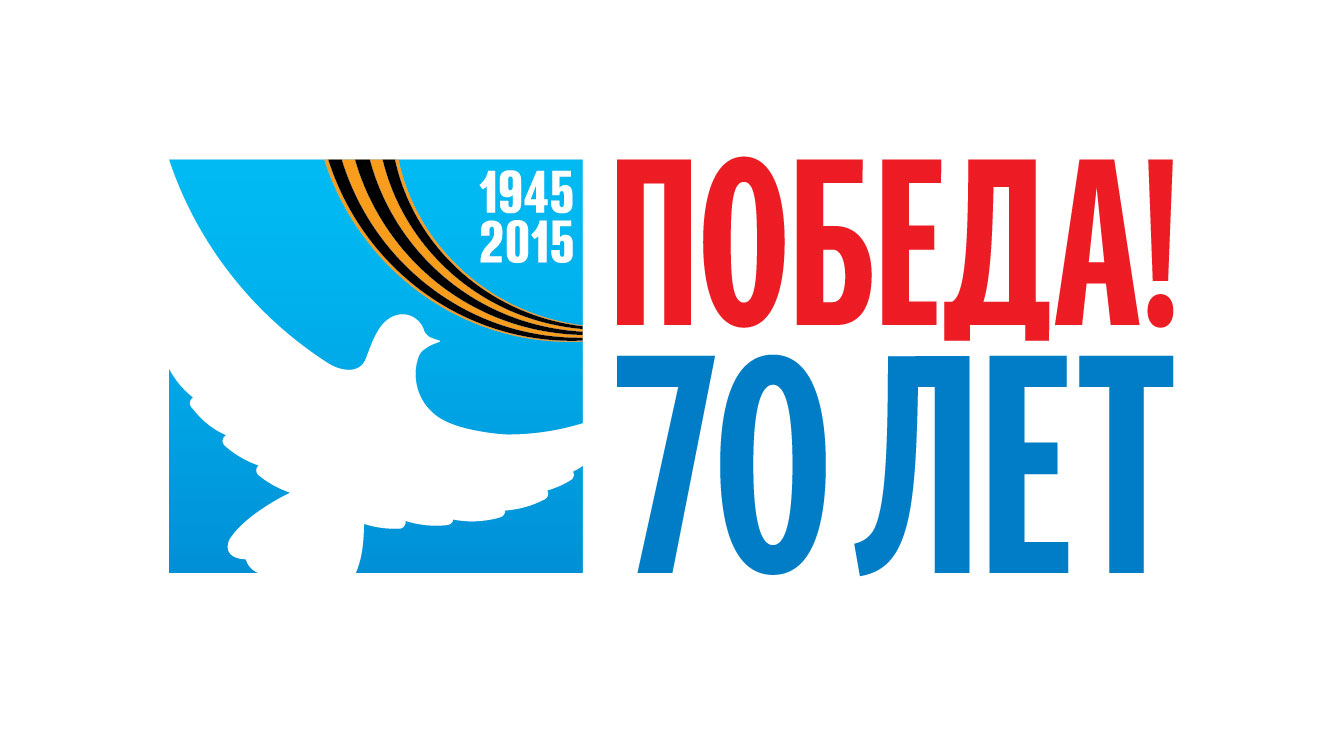 